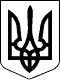 121 СЕСІЯ ЩАСЛИВЦЕВСЬКОЇ СІЛЬСЬКОЇ РАДИ7 СКЛИКАННЯРІШЕННЯ25.06.2020 р.                                      № 2385с. ЩасливцевеПро скасування п.321 рішення №808 Щасливцевської сільської ради 5 скликання від 20.08.2009 року «Про надання дозволу на розробку проекту землеустрою щодо складання державного акту на право власності на земельну ділянку громадянам» та викласти у новій редакції.Розглянувши заяву гр.. *** (вх.. *** від 23.06.2020 року) про скасування п. 321 рішення Щасливцевської сільської ради 5 скликання № 808 від 20.08.2009 року «Про надання дозволу на розробку проекту землеустрою щодо складання державного акту на право власності на земельну ділянку громадянам», щодо земельної ділянки розташованої за адресою: вул.. Сивашська, ***, с. Щасливцеве, Генічеський р-н, Херсонська обл.. та викласти рішення у новій редакції, керуючись, ст.ст. 12, 116, 118, 121 Земельного кодексу України, ст. 19 Закону України «Про звернення громадян», ст. 26, 59 Закону України «Про місцеве самоврядування в Україні», сесія сільської радиВИРІШИЛА:1. Скасувати, п. 321 рішення № 808 Щасливцевської сільської ради 5 скликання від 20.08.2020 року «Про надання дозволу на розробку проекту землеустрою щодо складання державного акту на право власності на земельну ділянку громадянам», щодо земельної ділянки розташованої за адресою: вул.. Сивашська, ***, с. Щасливцеве, Генічеський р-н, Херсонська обл..2.Надати дозвіл *** (ін.. код ***) на розробку проекту землеустрою щодо відведення безоплатно у власність земельної ділянки для будівництва та обслуговування житлового будинку, господарських будівель та споруд (присадибна ділянка) за адресою: вул.. Сивашська, ***, с. Щасливцеве, Генічеського району, Херсонської області.3.*** в місячний термін замовити в землевпорядній організації, яка має відповідний дозвіл на виконання цих робіт (ліцензію), за свій рахунок розробку проекту землеустрою щодо відведення в безоплатно у власність земельної ділянки для будівництва та обслуговування житлового будинку, господарських будівель та споруд (присадибна ділянка) зазначеної в пункті 1 цього рішення.4.Проінформувати Щасливцевську сільську раду про хід виконання цього рішення в протягом місяця.5. Довести це рішення до відома зацікавлених осіб.6. Контроль за виконанням рішення покласти на постійно діючу комісію Щасливцевської сільської ради з питань регулювання земельних відносин та охорони навколишнього середовища.Сільський голова							В. ПЛОХУШКО